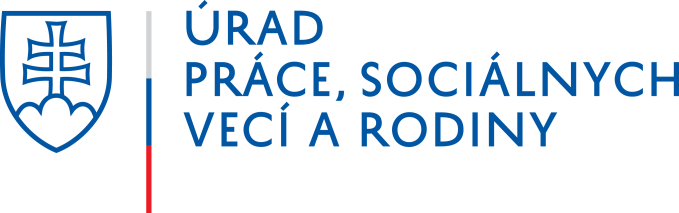   ÚRAD PRÁCE, SOCIÁLNYCH VECÍ A RODINY LEVICE          Ľ. Štúra 53, 934 03  LeviceV zmysle Uznesenia vlády SR č. 808 z 31.12.2020 Vám oznamujeme, že v uvedenom období sa úradné hodiny upravujú nasledovne:pondelok – piatok nestránkový deňNa  recepcii/podateľni úradov bude zabezpečené podpisovanie dohôd (dodatkov)k prebiehajúcim projektom:Pondelok 8:00-11:00,Utorok 8:00-11:00,Streda 13:00-16:00,Štvrtok nestránkový deň,Piatok 8:00-11:00.Z dôvodu zhoršenej epidemiologickej situácie na Slovensku si Vás dovoľujeme požiadať, aby ste, pokiaľ je to možné využili inú, ako osobnú formu kontaktu s úradom (mailová, telefonická  komunikácia ....)